#EMCnumérique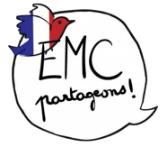 a) Nomme les objets ci-dessous :b) Colorie en bleu tous les outils numériques.c) Entoure en rouge tous les objets permettant de communiquer.-----------------------------------------------------------------------------------------------------#EMCnumériquea) Colle le mot qui désigne chaque objet.b) Colorie en bleu tous les outils numériques.c) Entoure en rouge tous les objets permettant de communiquer.-----------------------------------------------------------------------------------------------------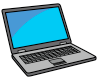 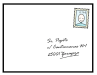 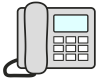 ………………………………………………………………………………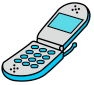 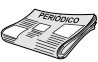 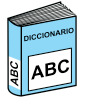 ………………………………………………………………………………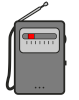 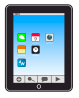 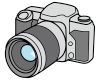 ………………………………………………………………………………Je suis capable de nommer les objets.Je suis capable d’identifier les outils numériques.Je suis capable d’identifier les outils de communication.Je suis capable de nommer les objets.Je suis capable de nommer les objets.Je suis capable de nommer les objets.Je suis capable d’identifier les outils numériques.Je suis capable d’identifier les outils numériques.Je suis capable d’identifier les outils numériques.Je suis capable d’identifier les outils de communication.Je suis capable d’identifier les outils de communication.Je suis capable d’identifier les outils de communication.un ordinateurun appareil photoune radioune radioun dictionnaireun téléphone fixeune tabletteune tabletteun téléphone portableun journalune lettreune lettreun ordinateurun appareil photoune radioun dictionnaireun téléphone fixeune tabletteun téléphone portableun journalune lettreun ordinateurun appareil photoune radioun dictionnaireun téléphone fixeune tabletteun téléphone portableun journalune lettreun ordinateurun appareil photoune radioun dictionnaireun téléphone fixeune tabletteun téléphone portableun journalune lettreun ordinateurun appareil photoune radioun dictionnaireun téléphone fixeune tabletteun téléphone portableun journalune lettre